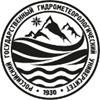 Russian State Hydrometeorological University (RSHU)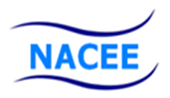 Network of Aquaculture Centres in Central and Eastern Europe (NACEE)8th International Young Researchers’ Conference of NACEE, devoted to the 90th anniversary of RSHU and the 10th anniversary of the collaboration between NACEE and RSHUSaint-Petersburg, Russia, 26-28 October 2021.INFORMATION LETTERWe invite BSc, PhD and MSc students and other young researchers in:Ichthyology,Fisheries and aquaculture,Ecology of fisheries water bodies,Conservation of valuable water bioresources,and other related areaswho are interested in presenting and publishing of their results and establishing contacts with colleagues from other countries,to participate in the 8th International Young Researchers’ Conference of NACEE, devoted to the 90th anniversary of RSHU and the 10th anniversary of the collaboration between NACEE and RSHU, held on 26-28 October 2021  in Saint-Petersburg, Russia.The conference will take place at the Russian State Hydrometeorological University (RSHU), located in the centre of Saint-Petersburg, one of the largest scientific centres of Russia and one of the most beautiful cities of the world, famous for its museums and other places of sightseeing.The conference will be held in a hybrid format, participants can take part both online and personally.The conference will include oral and poster presentations (the placement of the latter should be arranged with the organizers in advance). Submitting a paper without attendance is also possible. Languages of the conference: Russian and English.The conference hall is equipped with multimedia equipment, including microphones, computer, multimedia projector and a screen for Microsoft® PowerPoint presentations. A Zoom platform is also available for online participants. A special photo session is also planned for the conference participants.Presentations will be published in the Conference Proceedings free of charge for any type of participation. This publication will be referred by the Russian Centre of Scientific Citations (the publication and citations will also be reflected in the Science Index system at the site www.elibrary.ru).Abstract submission deadline – October 10, 2021.Note: if you need a visa for entering Russia, please, inform us in advance. During the pandemic, special visa rules apply. Accommodation and catering for personal participationRSHU invites 1 participant from every NACEE member and guarantees:- meeting and transfer at Pulkovo Airport, as well as the train and bus stations of Saint-Petersburg, - catering during the conference on October, 27 – coffee-break and dinner after the event; - a cultural program on October 26.For online participation, the Organizing Committee will send a Zoom link for the conference.Planned number of personally attending participants – maximum 20 persons with oral presentations and 10 posters. Online participation is unlimited.Accommodation will be booked at the «1913» hotel not far from the university where the conference will take place. All guests can stay in Saint-Petersburg for a longer period.  Participation is free of charge, but participants pay for their accommodation themselves. Preliminary PROGRAM 8th International Young Researchers’ Conference of NACEE, devoted to the 90th anniversary of RSHU and the 10th anniversary of the collaboration between NACEE and RSHULanguages – English, RussianDates: 26-28 October, 2021.Place: RSHU, Rizhskiy prospect 11  26 October 2021.Arrival of participants. Transfer from the airport or train station to the accommodation places.27 October 2021.09.10- 09.30. Transfer to the conference.09.30 -18.30. Conference.28 October 2021.10.30 – 14.30 Cultural program for guests and participants of the conference.16.00- Departure and transfer. 28-29 October 2021.08-30. Transfer to Pulkovo Airport.The program may be changed, of which participants will be informed in due course.The duration of oral presentations is 10-12 minutes, with an additional 3-5 minutes for questions and discussion. Organizers can move presentations from one section to another if needed with the author’s approval. Venue of the conference: Russia, Saint-Petersburg, Rizhskiy prospect 11, RSHU.Accomodation: «1913» hotel, Voznesenskiy prospect 13To participate in the conference, you need to fill the attached registration form. Please, indicate if you need:An official invitation letter for your workplace.Booking of accommodation.Registration deadline – 01 October 2021 for personal participation, 15 October for online participation.Abstract submission deadline – 10 October, 2021.Poster size - max 75х110 cm.Contacts:Peter Lengyel, NACEE General Secretary, Budapest, Hungary.E-mail: peter.lengyel@am.gov.huKorolkova Svetlana, head of department “Water bioresources, aquaculture and hydrochemistry”, RSHU, RussiaE-mail: svkr1@mail.ru